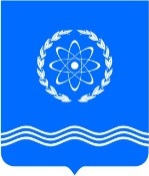 Российская ФедерацияКалужская областьГлава городского самоуправлениягородского округа «Город Обнинск»ПОСТАНОВЛЕНИЕ17.10.2018 	            			      			                            № 01-07/57О назначении  публичных слушаний по проекту постановления Администрации города Обнинска«Об обращении в Обнинское городское Собрание с предложением о согласовании изменения границ муниципального образования «Город Обнинск» путем отнесения земель сельского поселения «деревня Кривское» к территории городского округа «Город Обнинск» В соответствии со статьями 9, 24, 25  Градостроительного кодекса Российской Федерации, Положением о публичных слушаниях и общественных обсуждениях по градостроительным вопросам и правилам благоустройства территории, утвержденного решением Обнинского городского Собрания от 27.02.2018 № 08-40, на основании  статьи 24 Устава муниципального образования «Город Обнинск», ПОСТАНОВЛЯЮ:Назначить публичные слушания по проекту постановления Администрации города Обнинска «Об обращении в Обнинское городское Собрание с предложением о согласовании изменения границ муниципального образования «Город Обнинск»  путем отнесения земель сельского поселения «деревня Кривское» к территории городского округа «Город Обнинск» на  06 декабря  2018 года с 16.00 до 17.00 в актовом зале  здания Администрации города Обнинска  (пл. Преображения, д.1). Организацию проведения публичных слушаний по проекту постановления Администрации города Обнинска «Об обращении в Обнинское городское Собрание с предложением о согласовании изменения границ муниципального образования «Город Обнинск»  путем отнесения земель сельского поселения «деревня Кривское» к территории городского округа «Город Обнинск» возложить на Администрацию города Обнинска.Председательствующим на публичных слушаниях назначить главу Администрации города (или по его поручению).Опубликовать в местных средствах массовой информации настоящее постановление, проект постановления Администрации города Обнинска «Об обращении в Обнинское городское Собрание с предложением о согласовании изменения границ муниципального образования «Город Обнинск»  путем отнесения земель сельского поселения «деревня Кривское» к территории городского округа «Город  Обнинск», оповещение о начале публичных слушаний,  месте и времени сбора предложений от заинтересованных лиц по указанному проекту.        Постановление вступает в силу со дня официального опубликования. Глава городского самоуправленияПредседатель городского собрания                                                                        В.В. ВикулинОповещение о начале публичных слушаний         В  соответствии  с  постановлением  Главы  городского самоуправления от 17.10.2018 № 01-07/57 о назначении публичных слушаний по проекту постановления Администрации города Обнинска «Об обращении в Обнинское городское Собрание с предложением о согласовании изменения границ муниципального образования «Город Обнинск»  путем отнесения земель сельского поселения «деревня Кривское» к территории городского округа «Город Обнинск» публичные  слушания  назначены  на  06 декабря   2018 года  с 16 часов до 17 часов  в  здании  Администрации города, расположенном  по адресу: город Обнинск, пл. Преображения, д. 1, пом. 404 (4 этаж).        Экспозиция проекта и  консультации по экспозиции проводятся  в здании, расположенном  по адресу: город Обнинск, ул. Победы, д. 22 (2 этаж), Управление архитектуры и градостроительства с 18.10.2018 по 06.12.2018 по рабочим дням  с 9 часов до 16 часов.          Предложения  и замечания, касающиеся проекта, можно подавать в устной иписьменной  форме в ходе проведения собрания участников публичных слушаний,в письменной форме в адрес организатора публичных слушаний с 18.10.2018 по 06.12.2018  в  рабочие дни  с 9 часов до 16 часов в  здании, расположенном  по адресу: город Обнинск, ул. Победы, д. 22 (2 этаж), Управление архитектуры и градостроительства, а  также посредством  записи в книге (журнале) учета посетителей экспозиции проекта, подлежащего рассмотрению на публичных слушаниях.          Проект,    подлежащий    рассмотрению   на   публичных   слушаниях,   и информационные   материалы   к  нему  размещены  на  официальном  сайте  по адресу: http://admobninsk.ru/administration/doc-adm-obn/projects/.          Участники   публичных   слушаний  обязаны  иметь  при  себе  документы, удостоверяющие     личность,     документы,    подтверждающие    полномочия представителя,  и документы, устанавливающие или удостоверяющие их права на земельные   участки,   объекты   капитального   строительства,   помещения, являющиеся частью указанных объектов капитального строительства.